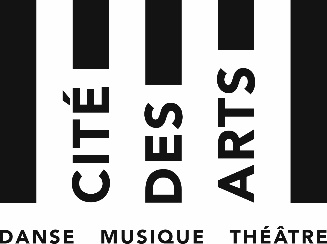 La Cité des Arts propose un enseignement de la musique de la danse et du théâtre accessible à tous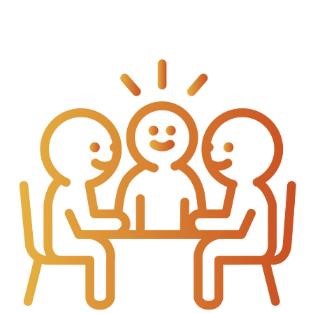 Trouble des apprentissages Le conservatoire propose un enseignement adapté pour répondre aux besoins des élèves confrontés aux troubles de l’apprentissageSituations de handicap	 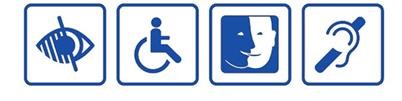 Pour des élèves présentant une déficience sensorielle mentale ou motrice Un parcours adapté                   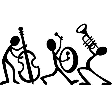 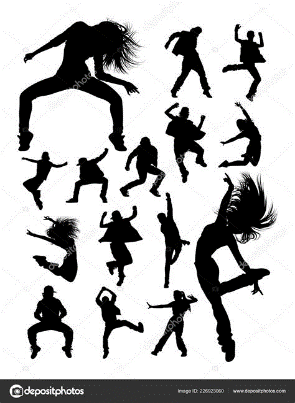 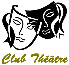 Possibilité de pratiquer la musique la danse et le théâtre  Une rencontre individualisée pour l’inscription est nécessaire Contact par mail : v.vine@montpellier3m.frDes locaux adaptés                       				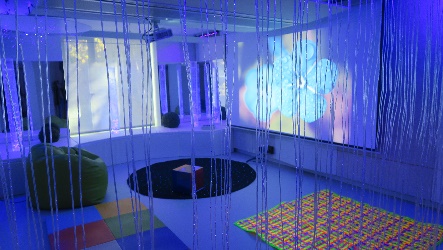 Une salle multi-sensorielle est accessible pour les enfants présentant un trouble du spectre autistiqueLa Cité des Arts accueille  			 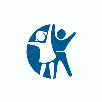 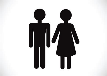 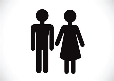 Les enfants à partir de 5 ans et les adultesContact : Cité des Arts - Danse, Musique, Théâtre,Conservatoire à Rayonnement Régional de Montpellier Méditerranée Métropole13, avenue du Professeur Grasset34090 MONTPELLIERTéléphone :  04 99 54 77 77Mail : scolarite@montpellier3m.frLe site internet : https://conservatoire.montpellier3m.fr/Tramway ligne 1 : Boutonnet / Cité des Arts© Logo européen facile à lire: Inclusion Europe.
Plus d’informations sur www.inclusion-europe.eu/easy-to-read/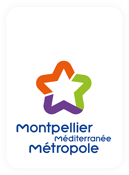 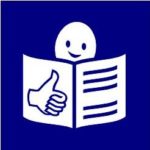 